City Council BriefingNovember 21, 2022Objective 1. Community Outreach and Public relationsKick’n it with the Cops October 28-29Excellent turn out ~300+ Friday evening (Thanks to Wayne)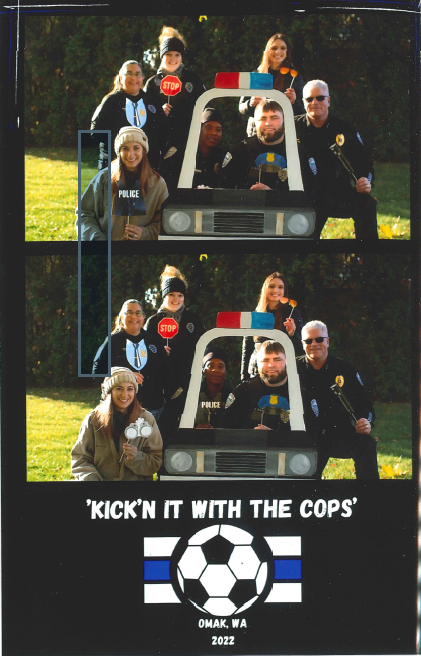 Saturday event excellent with good community engagementMany thanks to our community sponsorsCORE program, RochelleCommunity outreach, Georgia LambPD, Courtney, Susie, Aaron, DustinOur entire City team helped from Clerk to Public Works and the MayorWe will be going over on our advertising budget as set, however this is more than offset by $5,610.00 in revenue that we generated through donations.We received even more donations of product, snacks, and booksIt was really a terrific programObjective 2. Crime trends and major investigationsHolding at 17% above last year overall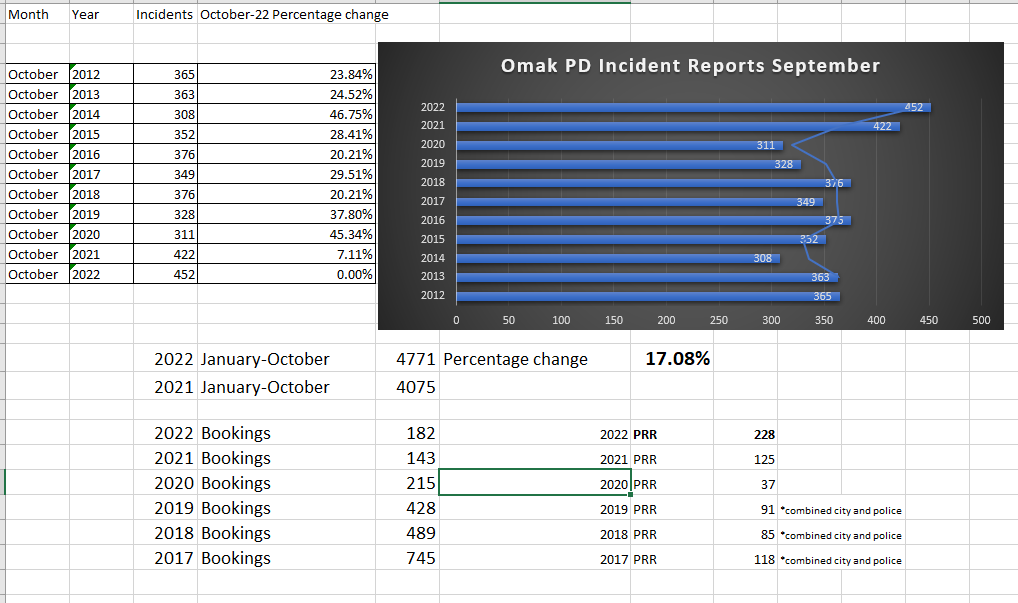 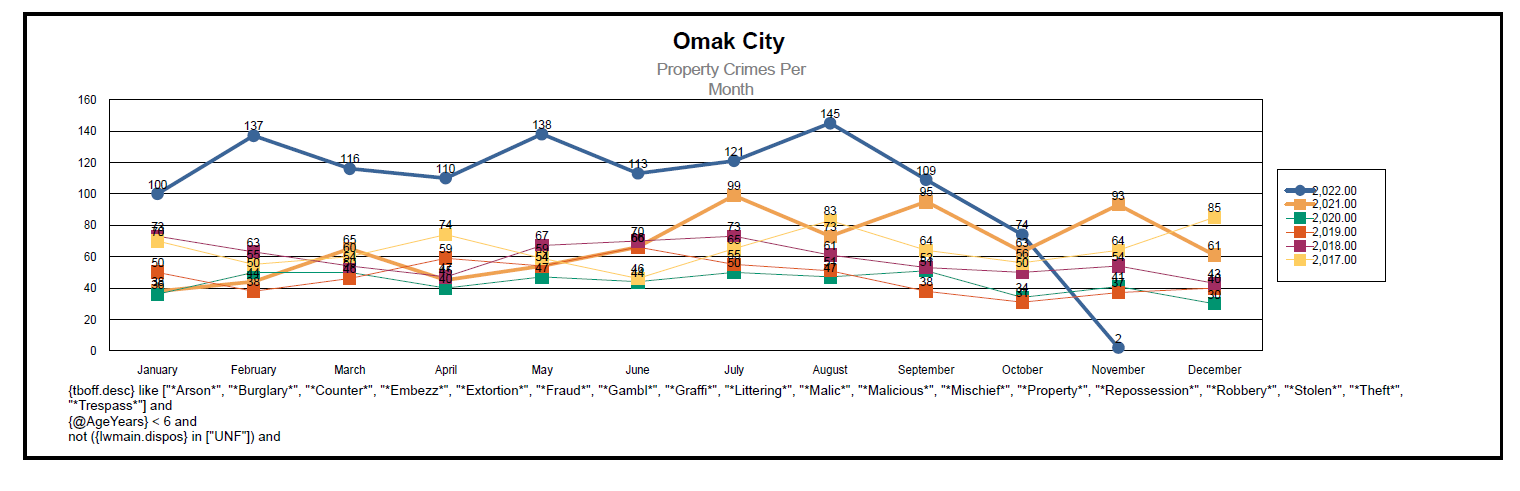 Objective 3. Human resource issues and personnel actions (Recruitment, Retention, Onboarding, Offboarding, career development progression).Josiah Lamb is doing very well excellent public feedback.Sheriff’s Office is currently offering a $10,000.00 hiring bonusWe presently have one open funded vacancy for patrolRecruitment practices are becoming very important in todays climate.Objective 4. PUBLIC SAFETY, Developing improved partnerships with our Community Safety Teams. (New Objective) work in progressObjective 5. Education and SchoolsObjective 6. Commercial Criminal ActivityShoplifting continues to be an issue, no different in other jurisdictionsFlock camera systems conducted a presentation for a few businesses that attended a meeting to pilot the technology.Theft and resources to prosecute will continue for the near future.Businesses need to invest in security and technololgy.  We do not hold the staffing levels to support all that is requested.Objective 7. National/State/County trends.  A fentanyl vaccine- 